RELAZIONE DI SINTESI DEL PROGETTO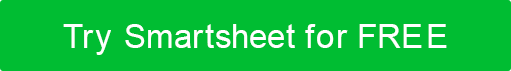 SINTESISTATO DELLA PIANIFICAZIONE DEL PROGETTOTAPPE CHIAVE DEL PROGETTOESCALATION DEL COMITATO DIRETTIVOPROGRESSI RISPETTO ALLA RELAZIONE PRECEDENTEPROGETTO CHIAVE DA COMPLETAREINFORMAZIONI AGGIUNTIVENOME DEL PROGETTODATA DEL RAPPORTORESPONSABILE DI PROGETTORESPONSABILE DI PROGETTORESPONSABILE DI PROGETTOPROGETTO N.PROGETTO N.FASEDATA DI LANCIODATA DI LANCIODATA DI LANCIODATA DI LANCIOATTUALESINTESI DEL PROGETTOARCHIVIO DI DOCUMENTI DI PROGETTOPROGETTO CHIAVESTATODATA OBIETTIVODATA EFFETTIVACOMMENTIPIETRA MILIARESTATODATA OBIETTIVODATA EFFETTIVACOMMENTIDI COMPLETAMENTO DELL'OBIETTIVOAPPROVATO DA  nome e titoloAPPROVATO CON  FIRMADATTERODISCONOSCIMENTOTutti gli articoli, i modelli o le informazioni fornite da Smartsheet sul sito Web sono solo di riferimento. Mentre ci sforziamo di mantenere le informazioni aggiornate e corrette, non rilasciamo dichiarazioni o garanzie di alcun tipo, esplicite o implicite, circa la completezza, l'accuratezza, l'affidabilità, l'idoneità o la disponibilità in relazione al sito Web o alle informazioni, agli articoli, ai modelli o alla grafica correlata contenuti nel sito Web. Qualsiasi affidamento che fai su tali informazioni è quindi strettamente a tuo rischio.